             Family Vacation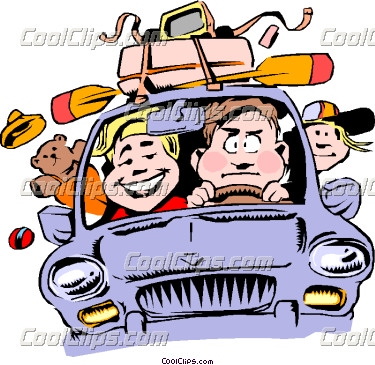     The Chow family is on vacation. They are staying in Hawaii for five days. They rented a hotel room on the beach in Maui.     Everyone is excited. The kids want to go on a submarine tour and see the fish in the Pacific Ocean. Mrs. Chow wants to go shopping and take a sunrise tour of Haleakala Crater. Mr. Chow wants the family to go hiking in the morning, visit museums in the afternoon, and have a barbecue on the beach in the evening. He is worried about spending too much money.      Mrs. Chow thinks her husband worries too much about money. She wants him to relax and forget about money while they are on vacation. What should Mrs. Chow do? How can she solve her problem?                                                    ESL and EL Civics Lesson Material Part One (14 points)Reading Comprehension (07 points)  Activity One: Complete the table with information from the text. (03 points)Activity Two: Read the following statements and write “true”, “ false”, or “not mentioned”.           (02 points)1. The children are fond of fishing.2. Mr. Chow is concerned about the family’s budget.Activity Three: Find in the text words that have the following definitions.(02 points)1. A fixed period of holidays, especially one during which school or business activities are suspended.2. Occupied or used in return for periodic payments.Mastery of language (07 points)  Activity One: Choose a, b, c, or d to complete the following sentences. (02 points)1. Next week, my friend and I are going ………………… London.   a. in          b. at          c. to          d. on2. We ……………………… the plane.   a. taking          b. takes          c. are going take          d. are taking3. We ……………………….. to visit all the monuments of the city.   a. intend          b. are intending          c. are intended          d. intending4. It ……………………………… an unforgettable stay.   a. is          b. is going to be          c. going be          d. is go beingActivity Two: Find the questions to complete the following dialogue.  (03 points)A : ………………………………………………………………………… next week?B : We are going to London.A : …………………………………………………………………………………………….?B : We are staying there for two weeks.A : ……………………………………………………………………………………………..?B : We are travelling by plane, of course.  Activity Three: Find in the text four (04) words that have the following  sounds. (02 points)Part Two: Situation of Integration (06 points)     Written Expression  Your brother was asked by his English teacher to write about his holidays plans. Use the information below to help him with his piece of writing.Destination : London                                                               Departure date : February, 16Period : two weeks                                                                             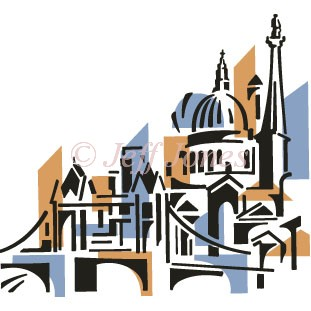 Means of travel : PlaneHost : CousinsActivities : Visit places of interest. Shop. Hike. Take photos. Buy souvenirs.Vacation destinationDurationChildren’s activities…………………………………………….………………………………………….………………………………………………// as in English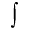 // as in chair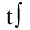 